Directrice / Directeur d’une association innovante.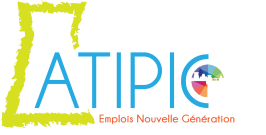 ATIPIC - Entreprise à But d’Emploi Notre association : ATIPIC Emplois Nouvelle GénérationEntreprise à But d’Emploi créée en avril 2017 dans le cadre de l’expérimentation territoriale contre le chômage de longue durée - TZLD, notre association a pour vocation la création d’emplois en CDI. Les activités de l’entreprise doivent répondre à des besoins non satisfaits du territoire. A ce jour, ATPIC compte près de 60 salariés répartis sur les pôles :Activités vertes : maraîchage, jardin collectif, …Commerce de services et animation locale : animation d’activités socio-culturelles …Multi-services : appui logistique aux acteurs locaux, conciergerie d’entreprise, services aux habitants…Pôle travauxDans un contexte de fort développement, nous recherchons notre nouveau directeur qui sera assisté du responsable « relations humaines ». Vous avez une expérience du management d’entreprise et de la conduite du changement.Vous avez le sens du challenge et avez développé des projets présentés comme « impossibles ». Vous disposez de qualités entrepreneuriales qui vous permettent de vous engager, détecter et négocier les potentiels d’activité sur le territoire. Vous avez encadré et organisé le travail de structures de plus de 60 personnes, idéalement dans le secteur de l’ESS. Positif.(ve), pragmatique, vous disposez des compétences humaines et relationnelles, permettant de fonder le développement de l’association sur l’humain, les coopérations et l’intérêt général. Vos Missions :Piloter les équipes des différents pôles d’activités dans leurs gestions et leurs développements. Piloter le développement de projets innovants autour de compétences existantes et à venir.Faire évoluer l’organisation du travail et la coordination des équipes au sein de la structure, Assurer le développement des compétences et la responsabilisation de chacun, Piloter l’élaboration des budgets, en assurer le suivi et la mise en place de financements en collaboration avec le bureau de l’association et son Conseil d’Administration.Mener les réflexions et articuler les actions en association avec la mairie, l’équipe projet et les autres territoires de l’expérimentation. Etre force de proposition sur les orientations stratégiques de l’entreprise et de l’expérimentation.Le profil recherché :La priorité sera donnée à l’expérience du management avec une grande capacité d’adaptation selon les situations et les personnes. Des compétences d’animation de collectifs sont nécessaires. Nous recherchons une personne ayant une expérience de travail avec des ressources complémentaires : Conseil d’Administration, équipe projet, bénévoles, partenaires institutionnels et autres acteurs du territoire… L’adhésion aux valeurs portées par le projet est essentielle : solidarité, vision collective,  valorisation et développement des connaissances et savoir-faire de chacun, développement durable... Eléments de contexte :Une solide culture des partenariats institutionnels et économiques est nécessaire pour piloter localement l’entreprise tout en collaborant avec les autres structures de même type. Les membres du Conseil d’Administration sont partie prenante dans les décisions de gouvernances de l’association. Autres éléments :Lieu de travail : 14460 Colombelles Contrat : CDI statut cadre			Rémunération : selon expérience et profilDémarrage : Dès que possibleEnvoi des candidatures par mail, avant le 18/02/2019 à : atipic.recrutement@orange.fr